Коммерческое предложение на ветеринарное ультразвуковое оборудованиеУльтразвуковой аппарат DP-50Vet MindrayПрибор базового/начального уровня,отличный вариант для начала ультразвуковой практики.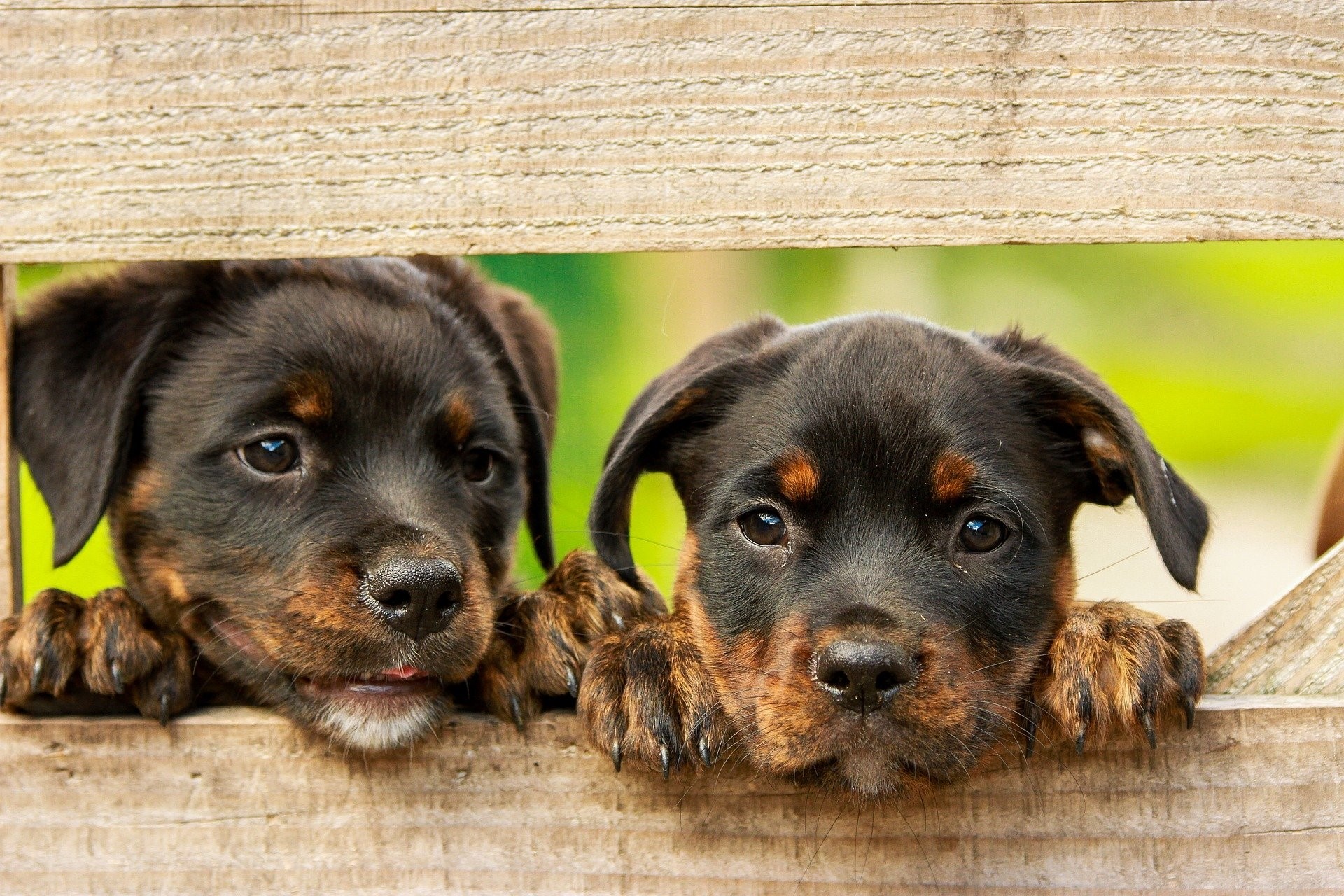 Прошу обратить внимание на то, что все коммерческие предложения, предоставленные нашей компанией, носят конфиденциальный характер.В случае разглашения данной информации наша компания оставляет за собой право не реализовывать оборудование на данных условиях.Коммерческое предложение на ветеринарное ультразвуковое оборудование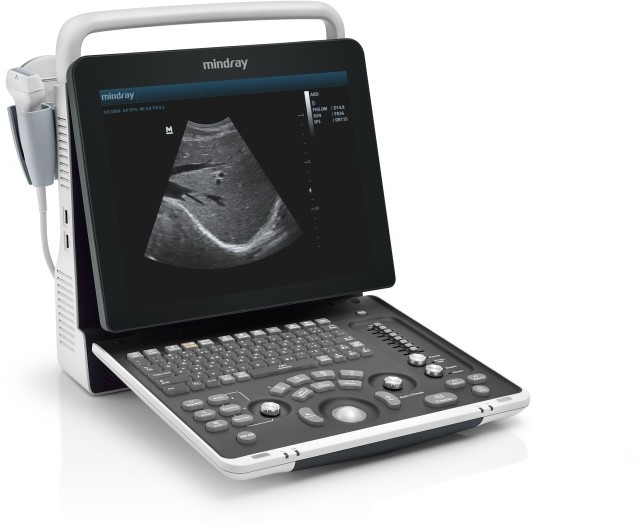 Преимущества:15 дюймовый дисплей с изменяемым углом положения и высоким разрешением позволяет получить более детальное и четкое изображение, интуитивно понятное и удобное человеческому глазу. Это позволяет снизить нагрузку на глаз врача и упростить постановку диагноза.За счет широкого набора датчиков прибор может использоваться в разнообразной ветеринарной практике как для осмотра КРС/лошадей так и для исследования мелких домашних животных (кошек, собак и т.п.). Т.е. прибор будет экономически выгоден для врачей широкого профиля.Можно поставить на удобную мобильную тележку рядом со стойлом, тем самым освободив одну руку врача.У DP-50Vet 2 порта для подключения датчиков, т.е. можно подключить доп. датчик, и не менять местами. Что ускорит процесс исследования животного.Обладает расширенным функционалом (4B режим, технологии обработки изображений с подавлением спекл-шумов для улучшения визуализации контуров и границ образований, технология многолучевого составного сканирования). Данные продвинутые опции позволяют получить изображение более высокого качества.Объем встроенной памяти на 500 Гб дает возможность сохранять большое кол-во изображений.Особенности:Специализированное ПО на русском языке, адаптированное для ветеринарииРежимы обследований, аннотации, метки тела и пакеты измерений для различных типов животных (собака, кошка, лошадь и др.)Вывод и сохранение отчетов для пациентов (животных)Специализированные ветеринарные измерения и вычисления:Пакеты расчетов и заключения для исследований брюшной полостиПакеты расчетов и измерений для кардиологических исследованийПакеты расчетов и измерений для поверностных органов и структурПакеты расчетов и измерений для сосудистых исследованийПакеты расчетов и измерений для исследований органов репродуктивной системыКоммерческое предложение на ветеринарное ультразвуковое оборудованиеБазовая конфигурация:DP-50 Vet базовый блокРукоятка для переноскиМонитор LCD 15"Жесткий диск 500 ГБ; база данных пациентов iStation AnimaliBeam™ (Многолучевой компаундинг)iClear™ (Тканеспецифичное подавление зернистости)iTouchTM (Авто-оптимизация изображения нажатием специальной кнопки)PSH™ (Тканевая гармоника с инверсией фазы)Трапециевидное изображение; расширение зоны визуализации на конвексных датчикахРежимы изображения: B/2B/4B/M/B+MTGC - 8 сегментовПакеты расчетов и измеренийКабель питанияГабариты и вес системы:Высота, мм	358Ширина, мм	361Глубина, мм	147Вес, кг 8.1Доступные датчики:Конвексный датчик 35C50EAМикроконвексный датчик 65C15EAЛинейный датчик 75L38EA/75L53EA/10L24EAРектальный линейный датчик 50L60EAVДоступные принадлежности:Тележка для установки сканера UMT-150iPower (Батарея для сканера, время работы до 120 мин)Сумка для переноски